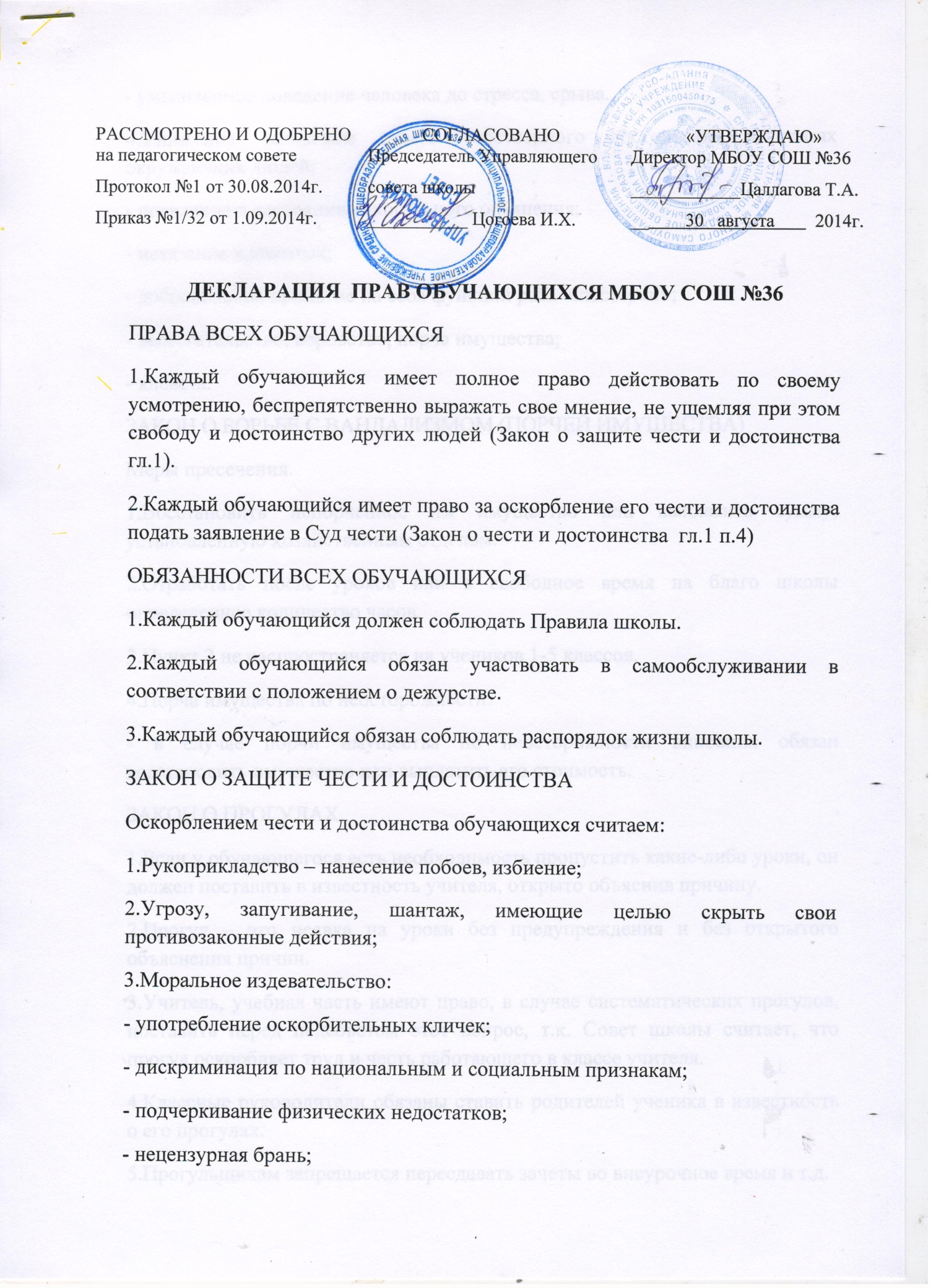 - умышленное доведение человека до стресса, срыва.4.Унижение человеком своего собственного достоинства в глазах окружающих людей:- появление в состоянии алкогольного опьянения;- истязание животных;- добровольное принятие на себя функций раба «шестерки»;- вымогательство, воровство, порча имущества;- клевета.ЗАКОН О БОРЬБЕ С ВАНДАЛИЗМОМ (ПОРЧЕЙ ИМУЩЕСТВА)Меры пресечения.1.Восстановить испорченное им имущество или выплатить сумму, установленную хозяйственным отделом.2.Отработать после уроков или в свободное время на благо школы определенное количество часов.3.Пункт 2 не распространяется на учеников 1-5 классов.4.Порча имущества по неосторожности:- в случае порчи имущества по неосторожности виновник обязан восстановить имущество или выплатить его стоимость.ЗАКОН О ПРОГУЛАХ.1.Если у обучающегося есть необходимость пропустить какие-либо уроки, он должен поставить в известность учителя, открыто объяснив причину.2.Прогул – это неявка на уроки без предупреждения и без открытого объяснения причин.3.Учитель, учебная часть имеют право, в случае систематических прогулов, поставить перед педсоветом этот вопрос, т.к. Совет школы считает, что прогул оскорбляет труд и честь работающего в классе учителя.4.Классные руководители обязаны ставить родителей ученика в известность о его прогулах.5.Прогульщикам запрещается пересдавать зачеты во внеурочное время и т.д.